АФИШАмероприятий выходного дня 27-28.05.2023Дата, времяНаименование мероприятияМесто проведенияЦена билета(вход свободный)Примечание(Пушкинская карта,тел. д/справок и пр.)27.05.202311.00-19.0011.0012.4015.0518.5517.0020.50Работа аттракционов сквера «Городской сад»М/фильм «Трио в перьях 2»Х/фильм «Хитровка. Знак четырех»Х/фильм «Мегалодон»Х/фильм «Непосредственно Каха. Другой фильм»Сквер «Городской сад»(МБУК «КДК»)ДК им. В.В. Куйбышева Кинозал (МБУК «КДК»)Дет. 60-150 руб.Взр. 60-110 руб.Дет. 130 руб.Взр. 200 руб.Дет. 130 руб.Взр. 200 руб.Взр. 200 руб.Взр. 200 руб.Взр. 220 руб.8(383-62)53-150    8-913-384-08-82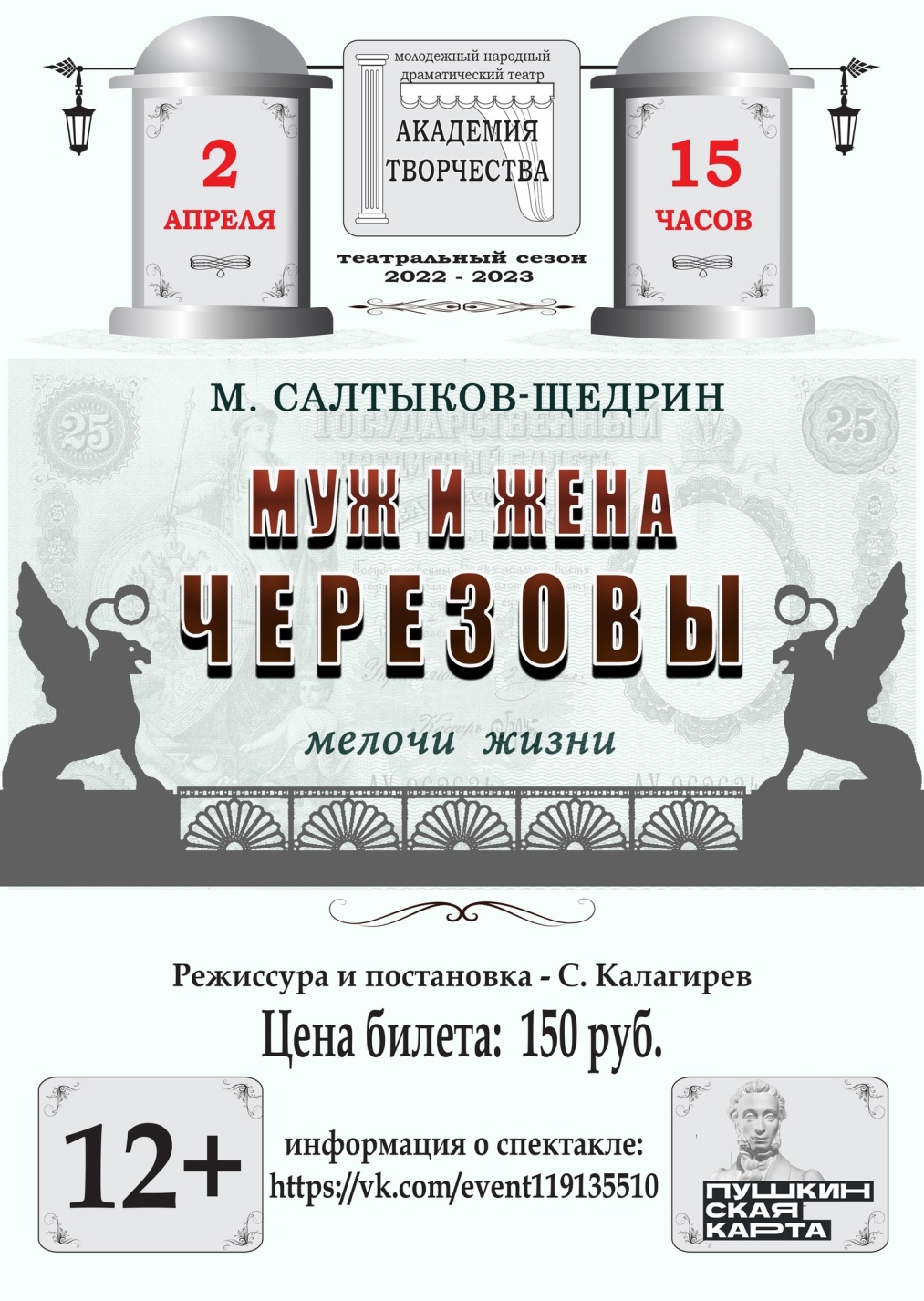 27.05.202310.00- 17.00Выставка «Планета Земля: Индия» (Международная общественная организация «Центр духовной культуры», г.Самара)МКУК «Музейный комплекс»: Краеведческий музей,ул. Коммунистическая, 29Вход свободный8(383-62) 24-99227.05.202310.00- 18.00Выставка«Музей восковых фигур»(г. Санкт-Петербург)МКУК «Музейный комплекс»: Экспозиционно-выставочный зал,ул. Папшева, 5Взрослыйбилет – 250 руб.Детскийбилет –200 руб.8(383-62) 23-9748(383-62) 24-99227.05.202310.00- 18.00Выставка-панорама «Золотая россыпь русского фольклора»: в рамках мероприятий, посвященных Десятилетию детства в России Детская библиотека(МКУК «ЦБС»)Вход свободный8 (383-62)51-23827.05.2023Кн. выставка-путешествие «Книга открывается – песня начинается! Детская библиотека(МКУК «ЦБС»)Вход свободный8 (383-62)51-23827.05.202310.00- 18.00Фотозона в библиотеке «Классная классика. Читая Островского» Залхудожественной литературы (МКУК «ЦБС»)Вход свободный8 (383-62)21-05527.05.202310.00- 18.00Выставка-просмотр «Величие слова славянского» Залотраслевой литературы (МКУК «ЦБС»)Вход свободный8 (383-62)21-05527.05.2023Предоставление платных услуг(согласно расписания)зал силовой подготовки, бассейн, солярийаренда комнат отдыха, уличных шатров, бильярд, теннисаренда площадок МБУС «Спортивно-оздоровительный центр», ул. Партизанская, 2Сквер «Загородный»,ул. Воинская, 18Стадион «Труд»,ул. Новосибирская, 1Согласно тарифана платныеуслуги8(383-62)52-6618(383-62)21-700Сайт: http://pro-olimp.ru8(383-62)23-2618(383-62)24-7888(383-62)64-28127.05.2023Тренажерный зал(согласно расписания)МКУ «Молодежный центр»ГПВСК «Корсар»,ул. Агафонова, 71Оплата по абонементу8(383-62)22-57827.05.2023Тренажерный зал(согласно расписания)МКУ «Молодежный центр»СТК «Заречный»,ул. Достоевского, 34Оплата по абонементу8(383-62)22-37428.05.202311.00- 19.0011.0012.4015.0518.5517.0020.5018.00Работа аттракционов сквера «Городской сад»М/фильм «Трио в перьях 2»Х/фильм «Хитровка. Знак четырех»Х/фильм «Мегалодон»Х/фильм «Непосредственно Каха. Другой фильм»Танцевальный вечер отдыха для людей старшего поколения «И вальс, и танго, и фокстрот»Сквер «Городской сад»(МБУК «КДК»)ДК им. В.В. Куйбышева Кинозал (МБУК «КДК»)Сквер «Городской сад»(МБУК «КДК»)Дет. 60-150 руб.Взр. 60-110 руб.Дет. 130 руб.Взр. 200 руб.Дет. 130 руб.Взр. 200 руб.Взр. 200 руб.Взр. 200 руб.Взр. 220 руб.Свободный 8-913-384-08-8228.05.202316.00-20.00Работа ОП «Своё место»МКУ «Молодежный центр»ЦМД «Комета»,ул. Коммунистическая, 64Вход свободныйhttps://vk.com/opkuibyshev8(383-62)21-11428.05.2023Тренажерный зал(согласно расписания)МКУ «Молодежный центр»ГПВСК «Корсар»,ул. Агафонова, 71Оплата по абонементу8(383-62)22-57828.05.2023Тренажерный зал(согласно расписания)МКУ «Молодежный центр»СТК «Заречный»,ул. Достоевского, 34Оплата по абонементу8(383-62)22-37428.05.2023Предоставление платных услуг(согласно расписания)зал силовой подготовки, бассейн, солярийаренда комнат отдыха, уличных шатров, бильярд, теннисаренда площадок МБУС «Спортивно-оздоровительный центр», ул. Партизанская, 2Сквер «Загородный»,ул. Воинская, 18Стадион «Труд»,ул. Новосибирская, 1Согласно тарифана платныеуслуги8(383-62)52-6618(383-62)21-700Сайт: http://pro-olimp.ru8(383-62)23-2618(383-62)24-7888(383-62)64-281